I would like to thank you for allowing you me to intern along side of you. I really enjoyed the time that I spent at the shop, I learned a lot from watching you and asking questions. You have inspired me to really go after my dream and be a barber and own my very own shop. Going into my internship with you I had many of questions and you were able to answer them for me I would like to thank you for that also.Hopefully one day in the future we will get the opportunity to work with each other. I would enjoy having you as a co-worker, I had already known you before starting my internship but while interning I got to know you more and you’re a cool person. But anyways thanks for everything you have done for me and helping me gain more knowledge on being a barber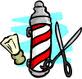 Sincerely 